Федеральное государственное бюджетное учреждение культуры«Государственный историко-мемориальный музей-заповедник«Родина В.И. Ленина»Министерство просвещения и воспитания Ульяновской областиОтделение Российского исторического общества в Ульяновской области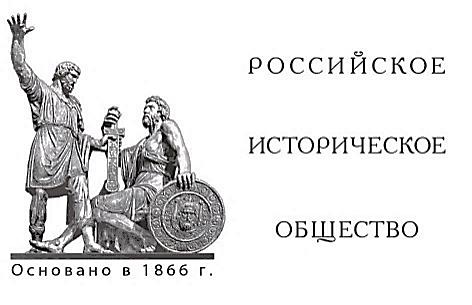 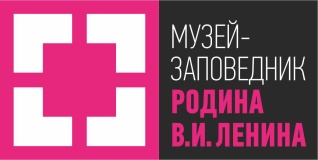 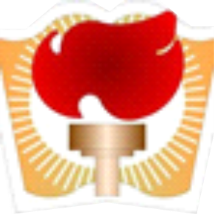                                                                        МИНИСТЕРСТВО                                                         ПРОСВЕЩЕНИЯ И ВОСПИТАНИЯ                                                                УЛЬЯНОВСКОЙ ОБЛАСТИДвенадцатая школьная научно-практическая конференция по краеведению(XII Малые Сытинские чтения)«Моя семья в истории России»ПРОГРАММА 7 мая 2024 г.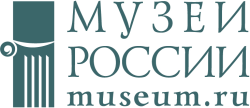 г. Ульяновск, 2024ОргкомитетконференцииКотова Ирина Геннадьевна Гордеева Ирина Юрьевна Беспалова Елена Константиновна Координаторы:Беспалова Елена Константиновна, тел. (89372) 75-27-75Гордеева Ирина Юрьевна, тел. (8422) 32-55-13Адрес дирекции Музея-заповедника «Родина В.И. Ленина»:432017, г. Ульяновск, ул. Ленина, д. 98.Контактные телефоны:8-8422-32-63-62 (Тел./Факс)8-8422-32-47-848-8422-32-55-13Электронный адрес:info@ulzapovednik.ru, msitin12@mail.ru Интернет-сайт: www.ulzapovednik.ru Информационная поддержка конференции:интернет-портал «Культура.рф» (https://www.culture.ru)© ФГБУК «Государственный историко-мемориальный музей-заповедник  «Родина В.И. Ленина»7 мая 2024 г.9.00 – 10.00 – Регистрация участников конференцииМузей «Симбирская классическая гимназия», ул. Спасская, д. 18.10.00 – 10.40 – Торжественное открытие конференции «Моя семья в истории России», посвящённой 100-летию смерти В.И. Ленина и переименования Симбирска в Ульяновск, 40-летию создания Музея-заповедника «Родина В.И. Ленина». Открытие выставки «Потомки победителей: "Им выпало трудное детство"».10.40 – 14.40 – Работа по секциям.1 секция: Героический подвиг наших предков в Великой Отечественной войне: сохранение памяти. 2 секция: Жители Ульяновского края – герои локальных конфликтов и специальной военной операции: сохранение традиций.3 секция: Исторические события и личности в истории Симбирского-Ульяновского края: исследования, открытия, находки.4 секция: Памятники истории, культуры, архитектуры на территории Ульяновской области.5 секция: Дети, образование и образовательные учреждения в годы Великой Отечественной войны 1941–1945 годов. 12.10 – 13.20 – Кофе-брейк:Для 1-й и 2-й секций: 12.00 – 12.20Для 3-й и 4-й секций: 12.25 – 12.45Для 5-й секции: 12.50 – 13.10Знакомство с выставкой «Потомки победителей: "Им выпало трудное детство"» (по секциям).14.40 – 15.20 – Подведение итогов конференции. Вручение дипломов участникам.Секция 1Героический подвиг наших предков в Великой Отечественной войне: сохранение памятиВедущий:Макеева Ирина Фёдоровна, Заслуженный работник культуры Ульяновской области, старший научный сотрудник музея «Симбирская классическая гимназия» Музея-заповедника «Родина В.И. Ленина».Илларионов Данил Алексеевич, 6 класс, МБОУ «Гимназия № 79», г. Ульяновск. Научный руководитель: Мякушина Наталья Николаевна, учитель основ духовно-нравственной культуры народов России. Деревянные макеты оружия разных эпох. Исторический экскурс и технология изготовления.Иванов Георгий Иванович,6 класс, ФГКОУ «Ульяновское гвардейское суворовское военное училище Министерства обороны Российской Федерации», г. Ульяновск. Научный руководитель: Потапова Марина Константиновна, педагог-психолог.Военные реликвии архива семьи Ивановых.Баландина Елизавета Павловна,  7 класс, МОУ «Гимназия № 1 им. В.И. Ленина», г. Ульяновск. Научный руководитель: Суворова Ирина Николаевна, учитель истории и обществознания МБОУ «Гимназии № 33, г. Ульяновск.Дедушка, ты мой герой! Я всегда горжусь тобой!Тареев Егор Владиславович, 8 класс, МБОУ «Средняя школа № 10 им. Героя Советского Союза И.П. Громова», г. Ульяновск.Научные руководители: Агошко Ирина Владимировна, библиотекарь, Макарова Светлана Александровна, учитель русского языка и литературы.Семейная реликвия как напоминание о Герое.Малова Ангелина Павловна, Никишина Екатерина Андреевна, 10 класс, МБОУ «Средняя школа № 5 им. С.М. Кирова», г. Ульяновск. Научный руководитель: Сборщикова Наталья Геннадьевна, учитель истории и обществознания.Помним имя твоё, солдат! Герой Советского Союза В.Н. Деев.Мурзагалиева Анастасия Алексеевна, Вытягова Ирина Романовна, Никонова Анна Максимовна,10 класс, МБОУ «Средняя школа № 5 им. С.М. Кирова», г. Ульяновск. Научный руководитель: Сборщикова Наталья Геннадьевна, учитель истории и обществознания.  На пути к Великой победе. Ратный подвиг дедов и отцов. Ульяновцы-володарцы в годы Великой Отечественной войны (1941–1945 гг.)Губанова Анна Владимировна, Середа Даниил Александрович, 8 класс, МБОУ «Средняя школа № 5 им. С.М. Кирова», г. Ульяновск. Научный руководитель: Сборщикова Наталья Геннадьевна, учитель истории и обществознания. История родной школы.Небыкова Екатерина Дмитриевна, 10 класс, МБОУ «Гимназия № 34», г. Ульяновск. Научный руководитель: Сурнакина Елена Александровна, учитель географии. Трудовой и боевой вклад жителей посёлка Лысая Гора в Победу в Великой Отечественной войне.Лавров Никита, МОУ «Крестовогородищенская средняя школа им. Героя Советского Союза М.Ф. Вахрамеева», с. Крестово Городище, Чердаклинский район Ульяновской области.Научный руководитель: Мигунова Нина Павловна, учитель русского языка и литературы.Они награждены орденом Ленина.Куликов Максим Дмитриевич,7 класс, МКОУ «Оськинская средняя школа», Инзенский район Ульяновской области. Научный руководитель: Казаков Алексей Александрович, учитель истории.Иван Николаевич Вишняков: сапёр и старший телефонист.Коблов Артём Дмитриевич, 7 класс, МБОУ «Средняя школа № 61», г. Ульяновск. Научные руководители: Устимова Ольга Николаевна, учитель истории МБОУ «Средняя школа № 61», Коблова Ирина Петровна, педагог дополнительного образования ДЮЦ № 3.Мой прапрадед - участник Советско-Японской войны.Шарапова Зарина Фаритовна, 8 класс, МБОУ «Гимназия № 34», г. Ульяновск. Научный руководитель: Багрова Татьяна Вениаминовна, учитель музыки.Герой Великой Отечественной войны. Боевой подвиг Бильдана Гильмановича Шарипова. Лапина Полина Юрьевна, Малюточкина Милена Владимировна,8 класс, МБОУ «Лицей №16 при УлГТУ им. Ю.Ю. Медведкова», г. Димитровград, Ульяновская область. Научный руководитель: Ильзюгенева Татьяна Владимировна, заведующая библиотекой.Это страшное слово – плен.Матюшкина Арина Николаевна,9 класс, МБОУ «Средняя школа № 57», г. Ульяновск.Научный руководитель: Кузнецова Елена Александровна, учитель истории.Мой прадедушка – герой.Катиркина Анастасия Александровна, 9 класс, МБОУ «Лицей № 25 им. Героя Советского Союза Николая Фёдоровича Ватутина», г. Димитровград Ульяновской области. Научный руководитель: Иваненко Антонина Владимировна, учитель иностранного языка. Мой прадед – участник Великой Отечественной войны.Гурьянова Анна Николаевна,9 класс, МБОУ «Гимназия №34», г. Ульяновск.Научный руководитель: Корчагина Светлана Викторовна, учитель истории и обществознания.Мой прадед – Герой! Судьба моего прадеда Николая Федотовича Гурьянова, участника Великой Отечественной войныМинеев Никита Сергеевич,10 класс. МОУ «Каргинская СОШ», Вешкаймский район Ульяновской области. Научный руководитель: Лощёнина Светлана Николаевна, учитель химии.Я горжусь своей прабабушкой.Лазарева Анна Алексеевна, 10 класс, МБОУ «Гимназия № 34», г. Ульяновск. Научный руководитель: Сурнакина Елена Александровна, учитель географии. Великий подвиг история хранит. Участие моего прадеда Александра Алексеевича Гоношилина (1922–1993) в Великой Отечественной войне.Абаев Егор Дмитриевич, 10 класс, МБОУ «Средняя школа № 62», г. Ульяновск. Научный руководитель: Гайдамаченко Елена Дмитриевна, учитель истории и обществознания.Вклад моей семьи в Великую Победу.Секция 2Жители Ульяновского края – герои войн, локальных конфликтов XX века и специальной военной операции: сохранение традицийВедущий:Литвинова Нина Владимировна, методист Музея-заповедника «Родина В.И. Ленина».Федулов Илья Артёмович,  6 класс, ФГКОУ «Ульяновское гвардейское суворовское военное училище Министерства обороны Российской Федерации», г. Ульяновск. Научный руководитель: Кравцов Виктор Алексеевич, воспитатель учебного курса.Документы времён Великой Отечественной войны – семейные реликвии.Тюрютиков Иван Эдуардович  6 класс, ФГКОУ «Ульяновское гвардейское суворовское военное училище Министерства обороны Российской Федерации», г. Ульяновск. Научный руководитель: Борисова Лидия Геннадьевна, воспитатель учебного курса.Награды времён Великой Отечественной войны – семейные реликвии.Хурасева Дарья Дмитриевна,МБУ дополнительного образования «Детский эколого-биологический центр», г. Ульяновск.Научный руководитель: Нефёдова Галина Александровна, педагог дополнительного образования.Семейные реликвии военных лет.Хурасев Артём Дмитриевич,МБУ дополнительного образования «Детский эколого-биологический центр», г. Ульяновск.Научный руководитель: Нефёдова Галина Александровна, педагог дополнительного образования.Фронтовые письма прадедушки, как историческая память моей семьи.Потапов Михаил Анатольевич,6 класс, ФГКОУ «Ульяновское гвардейское суворовское военное училище Министерства обороны Российской Федерации», г. Ульяновск. Научный руководитель: Потапова Марина Константиновна, педагог-психолог.Военная династия семьи Потаповых.Толстов Артём Алексеевич,7 класс, МКОУ «Карлинская средняя школа им. И.С. Полбина», Майнский район Ульяновской области. Научный руководитель: Борисова Светлана Геннадьевна, заместитель директора по воспитательной работе.Наша ПАМЯТЬ и БОЛЬ.Капустина Елизавета Анатольевна,10 класс, МОУ «Большенагаткинская средняя школа имени Героя Советского Союза В.А. Любавина», МО «Цильнинский район» Ульяновской области. Научный руководитель: Лекомцева Ирина Олеговна, учитель истории и обществознания.Герои моей семьи.Аксёнова Карина Олеговна11 класс, МОУ «Ундоровский лицей», Ульяновский район Ульяновской области.  Научный руководитель: Дойко Светлана Леонидовна, учитель истории.Времён связующая нить. История семьи в истории государства.Абдрашитова Адина, Синюкова Анастасия, Снежков Аркадий, Латышов Артём, Кочергин Степан,8 класс, ОГАОУ «Многопрофильный лицей № 20», г. Ульяновск. Научный руководитель: Каменева Валентина Ивановна, учитель изобразительного искусства.Себе – честь, Родине – Слава.Фионов Иван Владимирович, 10 класс, МОУ «Средняя школа с. Кивать им. д.т.н. А.И. Фионова», Кузоватовский район Ульяновской области. Научные руководители: Бозорова Екатерина Ивановна, библиотекарь Киватской модельной библиотеки им. А.Ф. Юртова МУК «КМБС», Лютина Вера Николаевна, учитель математики.Во имя Родины и долга. Мои родственники на полях локальных конфликтов.Шигирданова Анастасия Олеговна,7 класс, МОУ «Большенагаткинская средняя школа им. Героя Советского Союза В.А. Любавина», Цильнинский район Ульяновской области. Научный руководитель: Лекомцева Ирина Олеговна, учитель истории и обществознания.Моя семья в истории России.Терехин Константин Анатольевич, 7 класс, МОУ «Средняя школа с. Чертановка», Кузоватовский район Ульяновской области.  Научный руководитель: Васильева Елена Ивановна, советник  директора по воспитанию и взаимодействию с детскими общественными объединениями, старшая вожатая, педагог-библиотекарь. Герой сегодняшнего дня – Александр Владимирович Вилков.Приказнова Анна Денисовна,7 класс, МОУ «Тетюшская средняя школа», Ульяновский район Ульяновской области.  Научный руководитель: Мучаева Ирина Николаевна, учитель иностранных языков.Герои моей семьи.Валиева Динара Ильнаровна,10 класс, ОГАОУ «Лицей ядерных технологий», МБУДО ЦДОиРД, ТО «Краевед», г. Димитровград, Ульяновская область.Научный руководитель: Шамигулова Ирина Андреевна, методист МБУДО ЦДОиРД.Примеры мужества в наше время.Злобина Ксения Игоревна,10 класс, МБОУ «Радищевская средняя школа № 1 им. Героя Советского Союза Д.П. Полынкина», Радищевский район Ульяновской области. Научный руководитель: Кукушкина Елена Викторовна, учитель истории и обществознания.Память героя в наших сердцах.Лощёнина Анастасия Сергеевна,9 класс, МОУ «Каргинская средняя общеобразовательная школа», Вешкаймский район Ульяновской области. Научный руководитель: Лощёнина Светлана Николаевна, учитель химии.Патриотизм на фоне времени.Шпагина Анастасия Викторовна,10 класс, МБОУ «Гимназия № 33», г. Ульяновск.Научный руководитель: Суворова Ирина Николаевна, учитель истории и обществознания, руководитель школьного музея.Жил такой парень…Герой 33-й гимназии, участник СВО Алексей Махортов.Баканова Анастасия Алексеевна,11 класс, МБОУ «Гимназия № 33», г. Ульяновск. Научный руководитель: Суворова Ирина Николаевна, учитель истории.Герой нашего времени.Секция 3Исторические события и личности в истории Симбирского-Ульяновского края: исследования, открытия, находки Ведущий:Сивопляс Иван Эдуардович, научный сотрудник научно-исследовательского отдела Музея-заповедника «Родина В.И. Ленина».Смольянова Ангелина Игоревна,9 класс, МБОУ «Инзенская средняя школа № 1 им. Героя Советского Союза Ю.Т. Алашеева», г. Инза Ульяновской области. Научный руководитель: Федотов Роман Геннадьевич, учитель истории. Древнейшее жилище в Ульяновской области.Варганова Алина Алексеевна, Прохорова Виталия Олеговна,9 и 8 классы, МБОУ «Инзенская средняя школа № 1 им. Героя Советского Союза Ю.Т. Алашеева», г. Инза Ульяновской области. Научный руководитель: Федотов Роман Геннадьевич, учитель истории. Определение места основания Сурского острога.Галкина Виктория Сергеевна,9 класс, МБОУ «Инзенская средняя школа № 1 им. Героя Советского Союза Ю.Т. Алашеева», г. Инза Ульяновской области.Научный руководитель: Федотов Роман Геннадьевич, учитель истории. Памятник эпохи верхнего палеолита на окраине современного города Инзы.Прохорова Влада Олеговна, Федотова Анастасия Романовна,9 и 8 классы, МБОУ «Инзенская средняя школа № 1 им. Героя Советского Союза Ю.Т. Алашеева», г. Инза Ульяновской области.Научный руководитель: Федотов Роман Геннадьевич, учитель истории. Сакрализация ландшафта археологического комплекса Большое Шуватово.Мансурова Амина Шамилевна,9 класс, МБОУ «Пригородная средняя общеобразовательная школа», пос. Пригородный, г. Ульяновск. Научный руководитель: Чугунова Светлана Александровна, учитель географии.Пребывание Е.И. Пугачёва в Синбирске.Агеева Злата Алексеевна,МБОУ «Губернаторский лицей №101 им. Ю.И. Латышева», г. Ульяновск.Научный руководитель: Болдарева Надежда Александровна, учитель истории.Государственные деятели Симбирского-Ульяновского края. Василий Иванович Баюшев.Прибылова Елизавета Александровна,7 класс, МОУ «Новоульяновская средняя школа № 1», г. Новоульяновск Ульяновской области. Научный руководитель: Краева Валентина Николаевна, учитель русского языка и литературы.Панскослободская кадриль на Всероссийском смотре сельской художественной самодеятельности в 1954 году.Репина Маргарита Максимовна,8 класс, МОУ «Новоульяновская средняя школа № 1», г. Новоульяновск Ульяновской области. Научный руководитель: Краева Валентина Николаевна, учитель русского языка и литературы. Увековечивание памяти В.И. Ленина в Ульяновске и Новоульяновске.Филимончева Анастасия Игоревна, 7 класс, ОГАОУ «Гимназия № 2», г. Ульяновск. Научный руководитель: Квасова Светлана Александровна, учитель истории и обществознания.Этапы становления и развития историко-культурного памятника Дом-музей В.И. Ленина.Совалев Александр Иванович, 9 класс, МОУ «Крестовогородищенская средняя школа им. Героя Советского Союза М.Ф. Вахрамеева», с. Крестово Городище,Чердаклинский район Ульяновской области.Научный руководитель: Лифанов Валерий Васильевич, учитель истории. Филателистическая Лениниана.Мельникова Софья Александровна,9 класс, МКОУ «Тагайская средняя школа им. Ю.Ф. Горячева»,    с. Тагай, Майнский район Ульяновской области. Научный руководитель: Мухина Ирина Геннадьевна, учитель истории и обществознания.История создания и деятельность музея-заповедника «Родина В.И. Ленина» в Ульяновске.Мачкасова Полина Сергеевна, 11 класс, МБОУ «Средняя школа № 5 им. С.М. Кирова», г. Ульяновск. Научный руководитель: Сборщикова Наталья Геннадьевна, учитель истории и обществознания. История архитектуры микрорайона «Нижняя Терраса» г. Ульяновска.Морозова Ксения Александровна,10 класс, МОУ «Ундоровский лицей», Ульяновский район Ульяновской области. Научный руководитель: Дойко Светлана Леонидовна, учитель истории.Сидоров Александр Николаевич. Вклад выпускников Ундоровской  школы в становление пожарной службы Ульяновской области.Гусев Сергей Дмитриевич, 10 класс, МБОУ «Гимназия № 6», г. Ульяновск.Научный руководитель: Орлов Александр Михайлович учитель истории/общества.Вклад моего прадедушки в историю родного края.Сасина Дарья Николаевна, Агапова Александра Сергеевна, 9 класс, МБОУ «Средняя школа № 5 им. С.М. Кирова», г. Ульяновск. Научный руководитель: Сборщикова Наталья Геннадьевна, учитель истории и обществознания.Умельцы родного края. Хранители ульяновского времени.Прибылова София Александровна, 10 класс, МОУ «Новоульяновская средняя школа № 1», г. Новоульяновск Ульяновской области. Научный руководитель: Краева Валентина Николаевна, учитель русского языка и литературы. Ульяновцы на леднике Федченко.Решетникова Арина Павловна,10 класс, МБОУ «Средняя школа № 27», г. Ульяновск. Научный руководитель: Назарова Елена Александровна, учитель математики и информатики.Мафия в стиле РСДРП: революция через игру.Табанин Никита Юрьевич, 10 класс, МБОУ «Гимназия № 79», г. Ульяновск.Научный руководитель: Баданина Ирина Васильевна, учитель физики.Природа звука и способы его записи.Секция 4Памятники истории, культуры, архитектуры на территории Ульяновской областиВедущий:Туркина Ольга Анатольевна, кандидат исторических наук, заведующий отделом музеев Музея-заповедника «Родина В.И. Ленина».Андрианова Анна Александровна,5 класс, МОУ «Ишеевский многопрофильный лицей имени Н.К. Джорджадзе, г. Ульяновск. Научный руководитель: Алепко Галина Ивановна, учитель истории.Мы живы, пока жива наша память.Авдеева Злата Александровна,6 класс. МОУ «Тетюшская средняя школа», Ульяновский район Ульяновской области.  Научный руководитель: Романова Наталья Анатольевна, учитель русского языка и литературы.История семьи в истории края.Ларина Елизавета Ивановна,6 класс, ОГАОУ «Лицей ядерных технологий при НИЯУ МИФИ», г. Димитровград, Ульяновская область. Научный руководитель: Алейникова Ольга Сергеевна, учитель старших классов. Семейные реликвии в истории моей семьи.Трофимов Даниил Владимирович,8 класс. МБОУ «Средняя школа № 58 им. Г.Д. Курнакова», г. Ульяновск. Научный руководитель: Мужикова Екатерина Александровна, учитель истории и обществознания.Семейный фотоальбом - транслятор памяти.Савельева Полина, Лапочкина Анастасия,8 класс, МОУ «Новобелоярская средняя школа им. Героя Советского Союза Н.И. Огуречникова», с. Новый Белый Яр, Чердаклинский район Ульяновской области. Научный руководитель: Елисеев Виктор Васильевич, учитель истории и обществознания.Жди меня.Хрупов Глеб Андреевич,11 класс, МОУ «Майнский многопрофильный лицей имени        В.А. Яковлева», Майнский район Ульяновской области.Научный руководитель: Хасанов Альфик Абдуллович, учитель истории и обществознания.Семейный портрет Пономаревых.Машталова Карина Михайловна,7 класс, МОУ «Средняя общеобразовательная школа с. Смышляевка им. Героя Советского Союза Т.И. Калинина», Кузоватовский район Ульяновской области. Научный руководитель: Сергеева Людмила Николаевна, советник директора по воспитанию и взаимодействию с детскими общественными объединениями, руководитель школьного краеведческого музея. Храмы села Смышляевка: прошлое и настоящее.Ганина Софья Александровна,МКОУ «Сосновская средняя школа», Карсунский район Ульяновской области. Научный руководитель: Кулагина Татьяна Николаевна, заместитель директора по воспитательной работе, руководитель кружка «Истоки». Икона, творившая чудеса.Почанина Юлия Сергеевна, 10 класс, МОУ «Средняя школа с. Кивать имени д.т.н.                А.И. Фионова», Кузоватовский район Ульяновской области. Научный руководитель: Еремина Ольга Ивановна, директор школы, учитель родного языка.Связь времён с иконой Святой Троицы.Булганин Никита Юрьевич, 9 класс, МОУ «Средняя школа с. Кезьмино», Сурский район Ульяновской области. Научный руководитель: Зотов Геннадий Дмитриевич, учитель истории и обществознания.Архитектурный ансамбль старинной русской усадьбы в селе Кезьмино.Шмыгин Евгений Анатольевич,9 класс, МОУ «Новобелоярская средняя школа им. Героя Советского Союза Н.И. Огуречникова», с. Новый Белый Яр, Чердаклинский район Ульяновской области. Научный руководитель: Елисеев Виктор Васильевич, учитель истории и обществознания.Святая «троица» русской идентичности.Мулендеева Полина Ивановна, Шакирова Юлия Ильмасовна,7 класс, МОУ «Тетюшская средняя школа», Ульяновский район Ульяновской области. Научный руководитель: Долотцева Ольга Александровна, учитель иностранных языков.Старый дом на берегу Трофимовки.Шишолова Софья Мубаризовна,7 класс, МОУ «Тетюшская средняя школа», Ульяновский район Ульяновской области. Научный руководитель: Долотцева Ольга Александровна, учитель иностранных языков.Улица, которой больше нет.Сафронова Дарья Сергеевна, 9 класс. МБОУ «Лаишевская средняя школа», г. Ульяновск. Научный руководитель: Десятникова Марина Александровна, учитель истории, руководитель школьного комплексно-краеведческого музея. Основные этапы развития села Подгородная Каменка.Тарасова Дарья Сергеевна, 9 класс, МБОУ «Лаишевская средняя школа», г. Ульяновск. Научный руководитель: Десятникова Марина Александровна, учитель истории, руководитель школьного комплексно-краеведческого музея. История улицы Школьной в селе Лаишевка.Полякова Ксения Анатольевна, Салюкова Виктория Андреевна, 9 класс. МБОУ «Лаишевская средняя школа», г. Ульяновск. Научный руководитель: Десятникова Марина Александровна, учитель истории, руководитель школьного комплексно-краеведческого музея. История улицы Советской в селе Лаишевка.Иванова Вероника Сергеевна, 10 класс, МБОУ «Средняя школа с. Сабакаева имени В.И. Ермеенева», Мелекесский район Ульяновской области. Научный руководитель: Черёмухуин Олег Николаевич, учитель истории и обществознания.АЗ в прошлом и Я в настоящем.Хамзина Алина Рустемовна, 11 класс, МОУ «Крестовогородищенская средняя школа им. Героя Советского Союза М.Ф. Вахрамеева», с. Крестово Городище,  Чердаклинский район Ульяновской области.Научный руководитель: Мигунова Нина Павловна, учитель русского языка и литературы. Конверты и конвертики из старого ларца.Секция 5Дети, образование и образовательные учреждения в годы Великой Отечественной войны 1941–1945 годовВедущий:Булавочкина Елена Леонидовна, и.о. главного хранителя отдела учёта и хранения фондов Музея-заповедника «Родина В.И. Ленина».Русакова Арина Андреевна,9 класс, МБОУ «Мариинская гимназия», г. Ульяновск. Научный руководитель: Орлова Елена Викторовна, учитель истории.Первые пионеры в 3-й Советской школе.Краев Григорий Александрович,6 класс, ОГБОУ «Гимназия № 1 имени В.И. Ленина», г. Ульяновск. Научный руководитель: Завражнов Пётр Александрович, педагог дополнительного образования МБУ дополнительного образования «Чердаклинский центр дополнительного образования».Детский фронт Великой Победы.Ермолаева Ангелина Александровна,5 класс, МБОУ «Чердаклинская средняя школа № 1 им. доктора Л.М. Рошаля», р.п. Чердаклы, Чердаклинский район Ульяновской области. Научный руководитель: Завражнов Пётр Александрович, педагог дополнительного образования МБУ дополнительного образования «Чердаклинский центр дополнительного образования».Детство, растоптанное войной.Аленина Мария Ильинична, Цыбина Аделия Иршатовна,  8 класс, МБОУ «Гимназия № 65», г. Ульяновск. Научный руководитель: Панкратова Ольга Михайловна, заместитель директора по учебно-воспитательной работе, учитель русского языка и литературы.Николай Благов: военные школьные годы.Киселев Антон Александрович, 7 класс, МОУ «Средняя школа с. Чертановка», Кузоватовский район Ульяновской области. Научный руководитель: Лукьянова Светлана Александровна, заместитель директора по учебно-воспитательной работе, учитель русского языка и литературы.  Незаметные герои большой войны.Григоров Артём Петрович,10 класс, ОГКОУ «Кадетская школа-интернат», р.п. Карсун, Карсунский район Ульяновской области. Научный руководитель: Маркина Ольга Анатольевна, учитель истории и обществознания.Карсунский детский дом №36 в годы Великой Отечественной войны.Дудина Эллина Геннадьевна,8 класс, МБОУ «Средняя школа № 57», г. Ульяновск.Научный руководитель: Малеева Татьяна Петровна, учитель информатики.Эхо Ленинграда. Страницы детства и юности Надежды и Насыха Нуруллиных через призму семейных реликвий 30–40-х годов ХХ века.Вильданова Самира Рафиковна,10 класс, ОГБОУ «Гимназия №1 имени В.И. Ленина», г. Ульяновск.Научный руководитель: Ванько Татьяна Валерьевна, учитель биологии.Учителя – дети войны.Старостина Елизавета Андреевна, Пастбина Полина Евгеньевна,  11 и 8 классы, МБОУ «Средняя школа № 17 им. генерал-лейтенанта В.М. Баданова», г. Димитровград Ульяновской области. Научный руководитель: Григорьева Надежда Геннадьевна, учитель географии.Дети войны. Они выжили. Они помнят. Они рассказывают.Бубнова Полина, Васильева Анастасия,9 класс, МОУ «Новоульяновская средняя школа № 1»,  г. Новоульяновск Ульяновской области. Научный руководитель: Чильманкина Галина Владимировна, учитель истории и обществознания.Образование и образовательные учреждения в годы Великой Отечественной войны 1941–1945 годов.Азизова Сабина Тимуровна,  7 класс, МКОУ «Белозерская средняя школа», с. Белозерье, Карсунский район Ульяновской области. Научный руководитель: Дуванова Ирина Борисовна, учитель истории и обществознания.Александр Андреевич Логачев – выдающийся учёный XX века (к 125-летию со дня рождения).Новоженина Варвара Николаевна, Чугунова Елена Александровна,7 класс, МБОУ «Гимназия № 6 им. И.Н. Ульянова», г. Ульяновск. Научный руководитель: Орлов Александр Михайлович, учитель истории и обществознания высшей квалификационной категории.От выпускницы педагогического училища до Заслуженного учителя школы РСФСР.Старостина Елизавета Андреевна,  11 класс, МБОУ «Средняя школа № 17 им. генерал-лейтенанта В.М. Баданова», г. Димитровград Ульяновской области. Научный руководитель: Григорьева Надежда Геннадьевна, учитель географии.Военно-санитарные поезда в годы Великой Отечественной войны.Костин Дмитрий Александрович, 7 класс, МБОУ «Средняя школа им. Героя Советского Союза    В.А. Маркелова с. Старая Сахча», МО «Мелекесский район» Ульяновской области. Научный руководитель: Абрамова Надежда Родионовна, учитель начальных классов, русского языка и литературы.Эхо Афганской войны.Быстряков Кирилл Дмитриевич,7 класс, МОУ «Тетюшская средняя школа», Ульяновский район Ульяновской области. Научный руководитель: Кирсанова Ольга Ивановна, учитель истории и обществознания. Учителя живут в делах своих учеников.Шишалова Виктория Игоревна, 8 класс, МБОУ «Средняя школа №78 им. первого Президента республики Азербайджан Гейдара Алиева», г. Ульяновск. Научный руководитель: Сиразетдинова Елена Борисовна, учитель русского языка и литературы, руководитель школьного музея «История и культура Азербайджана».Нам жить и помнить.Усерднова Полина Антоновна, 10 класс, МБОУ «Лаишевская средняя школа», г. Ульяновск. Научный руководитель: Десятникова Марина Александровна, учитель истории, руководитель школьного комплексно-краеведческого музея. Отличник народного просвещения Галина Парфёновна Кузнецова.Комракова Анастасия Дмитриевна,10 класс, МБОУ «Средняя школа № 27», г. Ульяновск. Научный руководитель: Назарова Галина Михайловна, учитель математики.Мой учитель.